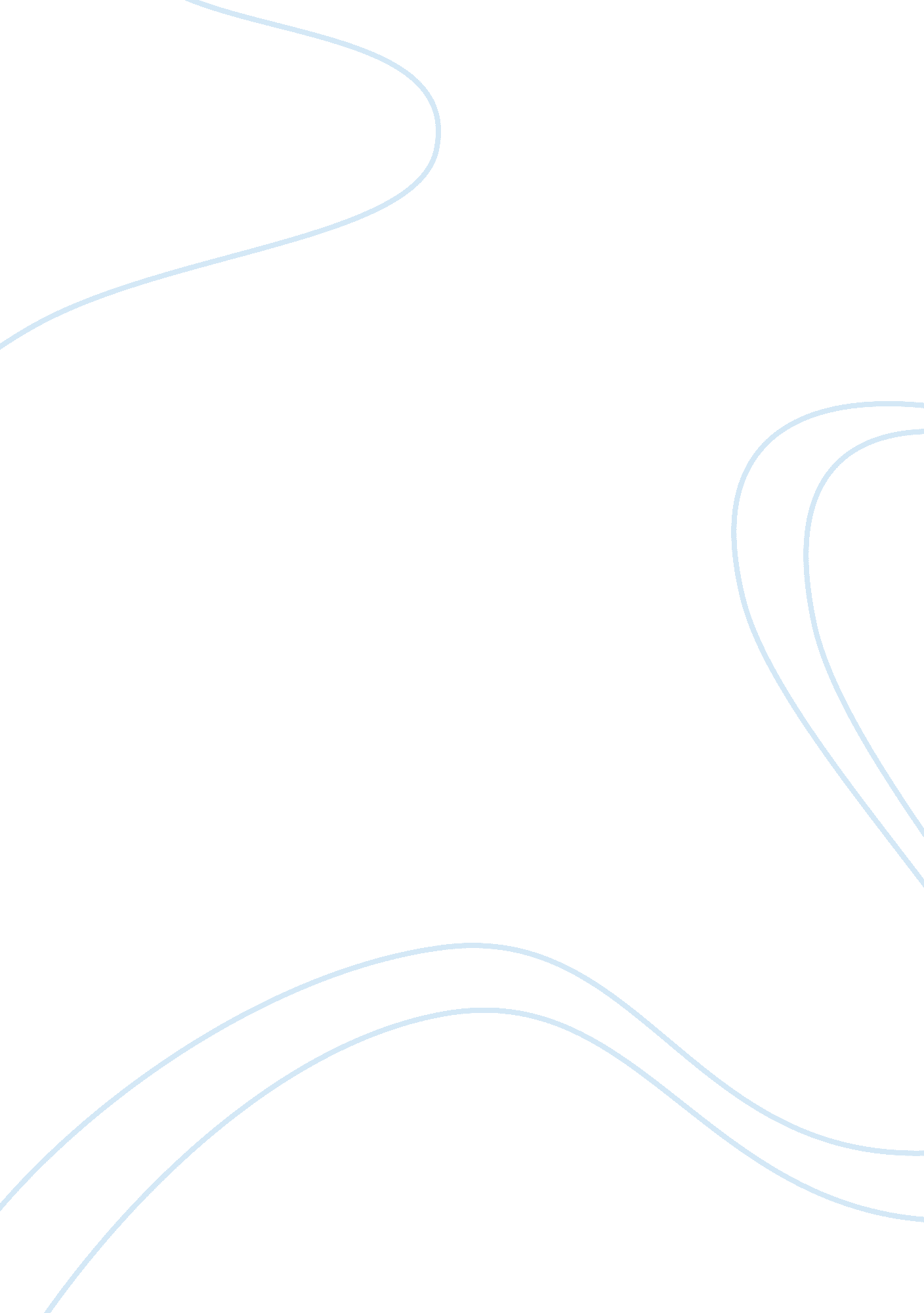 Standard or year if the business is exceedingly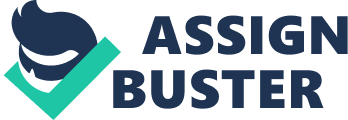 Standard ERP Server Hardware is generally introduced as the center ERP framework in the work or as the center ERP framework with an incorporated online frontend. This makes it the most basic bit of coding the vast majority of our clients are utilizing, so the cost of a moderate or inaccessible establishment is typically high. As equipment gets more seasoned the danger of disappointment increments. As the work develops and the utilization of Standard ERP replaces and develops, the equipment requests additionally change. Consequently, we suggest that clients anticipate purchasing another server each 12 to year and a half. The old server could ordinarily be utilized for obligations less basic than operation the essential ERP framework. We demand our clients to have to save devices set up if there should be an occurrence of equipment disappointment of the essential framework. While suggesting equipment we first take a gander at 3 factors that will decide execution requests. These components ought to be estimated at the pinnacle hour of the month or year if the business is exceedingly regular: •The number of clients dynamic all the while. On the off chance that the framework will be licensed with named clients this should be estimated. •The kind of clients: CRM, Stock, Invoicing, Bookkeeping, POS, Hotel and so on. •The number and a kind of intuitive exchanges included and changed. There is also some special mediation that can make the demanded size of the frame develop: •The wanted accessibility outside available time prompts a shortened upkeep windows •Large measures of verifiable data spared in the framework •Complex customization •Large or continuous imports of data from different frameworks •incorporated web-server with more than five hundred guests for every day Underneath we sketch four model designs. These setups have been appeared to give adequate execution in typical utilize. On the off chance that your use is relied upon to be overwhelming you may need to create alterations, as takes after: •If you have various ability running, for example, anything from the exceptional thinking above, an extra boundary should be figured. •If you have other programming running on the server machine, the demands of that product should also be beholding. The clients in the clarification designs are thought to be ordinary clients in a run of the mill framework utilizing the Sales, Purchase and Nominal Ledgers, Logistics, and CRM. In the case that you are deliver a frame with an actually unique employment layout, your requirements could be extraordinary. 